High School Dropouts 2017-18Massachusetts Public SchoolsThe annual high school dropout report represents a snapshot of those students who dropped out of school in any given year. The data contained in this dropout report reflect one year of dropout data across grades nine through twelve and not a particular cohort of students across four years. This report provides annual dropout data to education leaders to develop and strengthen dropout prevention programs in the state.Please note that the Department has also calculated and released graduation rates for the 2018 cohort that provide a more complete picture of the outcomes of high school students in Massachusetts. It is important to keep in mind that the dropout data contained in the graduation rate reports is a cohort dropout rate and shows the cumulative effect of students dropping out over four years. The graduation rate reports can be viewed at: http://www.doe.mass.edu/infoservices/reports/gradrates/.In the 2017-18 school year, 5,408 or 1.9 percent of students in grades nine through twelve dropped out of school. Table 1: State Dropout Trends: 2007-08 to 2017-18Table 2: Final Enrollment Status of the 2017-18 Dropout CountThe final dropout count is based on two groups of students; summer and school year dropouts. Summer dropouts were reported in the October 1, 2017 SIMS submission as a dropout or a transfer to an in-state public school (with no record of re-enrollment) prior to the beginning of the 2017-18 school year, whereas school year dropouts were reported as either a dropout or as a transfer to in-state public (with no record of re-enrollment) during the 2017-18 school year.  In 2017-18, the percentage of summer dropouts decreased by 2.2 percentage points while the percentage of school year dropouts increased from 2016-17.  Figure 2: Comparison of Summer and School Year DropoutsComposing the Total Dropout Counts in 2016-17 and 2017-18	2016-2017	2017-2018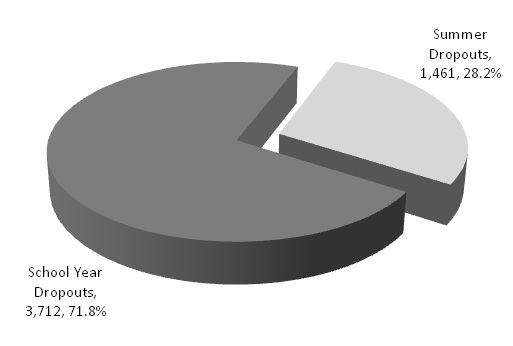 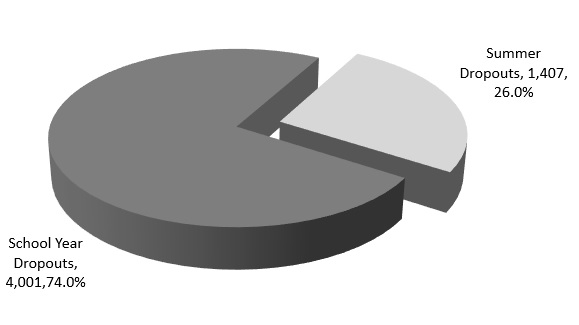 Beginning in the 2003-04 school year, in compliance with the National Center for Education Statistics reporting guidelines, summer dropouts were applied to the grade in which they failed to enroll. Therefore, students who completed grade eight but did not enroll in grade nine were included in the analysis as grade nine summer dropouts.Table 3: Comparison of 2017-18 Summer Dropouts and School Year Dropouts by GradeBeginning with the class of 2010, the Department required students to meet the following requirements to earn a Competency Determination (CD) in order to graduate from high school:1.  Meet or exceed the Proficient threshold scaled score of 240 on the English Language Arts and Mathematics grade 10 Massachusetts Comprehensive Assessment System (MCAS) tests, or (b) meet or exceed the Needs Improvement threshold scaled score of 220 on the English Language Arts and Mathematics grade 10 MCAS tests and fulfill the requirements of an Educational Proficiency Plan.2.  Meet or exceed the Needs Improvement threshold scaled score of 220 on the Science and Technology/Engineering MCAS testStudents who did not pass the grade ten MCAS had the opportunity to pass the MCAS through re-test opportunities before their scheduled graduation date. Among both grade eleven and grade twelve dropouts, 58.4 percent had earned a CD by meeting the standard before dropping out of school.Table 4: Dropout Rates and Percent of Dropouts AmongCompetency Determination (CD) Earners and Students without a CDTable 5: Annual Dropout Data for Selected Demographics: 2017-18Table 6: Annual Dropout Rates for Selected Demographics: 2010-11 to 2017-18Table 7: Annual Dropout Data by Race/Ethnicity and Gender: 2017-18Table 8: Annual Dropout Rates by Race/Ethnicity and Gender: 2010-11 to 2017-18Table 9: Annual Dropout Rates for Special Populations: 2017-18Table 10: Annual Dropout Rates for Special Populations: 2010-11 to 2017-18Table 11: Annual Dropout Rates by School Type 2010-11 to 2017-18Table 12: Annual Dropout Rates Among Schools: 2011-12 to 2017-182007-082008-092009-102010-112011-122012-132013-142014-152015-162016-172017-18Total HS Enrollment295,937292,372290,502289,161287,055287,506287,478288,934289,583290,080291,139Number of Dropouts9,9598,5858,2967,8947,0516,2485,7465,3465,5235,1725,408Dropout Rate3.4%2.9%2.9%2.7%2.5%2.2%2.0%1.9%1.9%1.8%1.9%CodeFinal Enrollment StatusNumber of DropoutsNumber of DropoutsPercent of all DropoutsTransferTransfer to an in-state public school (with no record of re-enrollment)1,4581,45827.0%DropoutEnrolled in a non-diploma granting adult education program66866812.4%DropoutEntered Job Corps1261262.3%DropoutEntered the military440.1%DropoutIncarcerated, district is no longer providing educational services27270.5%DropoutLeft school due to employment4044047.5%DropoutConfirmed dropout - plans unknown1,6421,64230.4%DropoutStudent’s status/location unknown1,0791,07920.0%Total Dropout CountTotal Dropout Count5,408100%100%Number of DropoutsTotal Grade DropoutsPercent of Grade DropoutsGrade9Summer2261,31717.2%Grade9School Year1,0911,31782.8%Grade10Summer3391,25427.0%Grade10School Year9151,25473.0%Grade11Summer2491,33018.7%Grade11School Year1,0811,33081.3%Grade12Summer 5931,50739.3%Grade12School Year9141,50760.7%GradeCD StatusNumber of Enrolled StudentsNumber of DropoutsDropout RatePercent of Dropouts11With CD67,1246050.9%45.5%11Without CD4,56372515.9%54.5%12With CD67,5459951.5%66.0%12Without CD2,43351221.0%34.0%TotalWith CD134,6691,6001.2%56.4%TotalWithout CD6,9961,23717.7%43.6%Total HS EnrollmentPercent of HS EnrollmentNumber of DropoutsAnnual Dropout RatePercent of all DropoutsGrade9th76,55126.3%1,3171.7%24.4%Grade10th72,92325.0%1,2541.7%23.2%Grade11th71,68724.6%1,3301.9%24.6%Grade12th69,97824.0%1,5072.2%27.9%Race/EthnicityAfrican American26,8619.2%7852.9%14.5%Race/EthnicityAsian18,8016.5%1200.6%2.2%Race/EthnicityHispanic53,41918.3%2,4164.5%44.7%Race/EthnicityMulti-Race, Non-Hispanic8,2812.8%1571.9%2.9%Race/EthnicityNative American6560.2%172.6%0.3%Race/EthnicityNative Hawaiian2650.1%00.0%0.0%Race/EthnicityWhite182,85662.8%1,9131.0%35.4%GenderFemale143,29249.2%2,1191.5%39.2%GenderMale147,76250.8%3,2842.2%60.7%2010-112011-122012-132013-142014-152015-162016-172017-18Grade92.6%2.3%2.0%1.9%1.9%1.9%2.0%1.7%Grade102.8%2.5%2.2%2.0%1.8%1.9%1.6%1.7%Grade112.7%2.4%2.2%2.0%1.7%1.8%1.8%1.9%Grade122.9%2.6%2.4%2.1%2.0%2.1%1.8%2.2%Race/EthnicityAfrican American4.8%4.5%3.9%3.5%3.0%3.2%2.9%2.9%Race/EthnicityAsian1.8%1.5%1.1%1.0%0.7%0.7%0.6%0.6%Race/EthnicityHispanic7.0%6.1%5.4%4.9%4.4%4.5%4.2%4.5%Race/EthnicityMulti-Race, Non- Hispanic2.5%2.6%2.5%2.3%2.4%2.4%1.7%1.9%Race/EthnicityNative American3.4%4.5%4.2%2.8%3.4%3.8%4.0%2.6%Race/EthnicityNative Hawaiian4.4%4.3%4.4%3.6%2.7%2.8%2.2%0.0%Race/EthnicityWhite1.7%1.5%1.3%1.2%1.1%1.1%1.1%1.0%GenderFemale2.3%2.0%1.7%1.6%1.5%1.5%1.4%1.5%GenderMale3.2%2.9%2.6%2.4%2.2%2.4%2.1%2.2%HS EnrollmentPercent of HS EnrollmentNumber of DropoutsAnnual Dropout RatePercent of all DropoutsAfrican AmericanFemale13,2194.5%3082.3%5.7%African AmericanMale13,6394.7%4773.5%8.8%AsianFemale9,4413.2%470.5%0.9%AsianMale9,3553.2%730.8%1.3%HispanicFemale25,7988.9%9503.7%17.6%HispanicMale27,6149.5%1,4665.3%27.1%Multi-Race, Non- HispanicFemale4,1851.4%611.5%1.1%Multi-Race, Non- HispanicMale4,0951.4%952.3%1.8%Native AmericanFemale3340.1%61.8%0.1%Native AmericanMale3220.1%113.4%0.2%Native HawaiianFemale1320.0%00.0%0.0%Native HawaiianMale1320.0%00.0%0.0%WhiteFemale90,18331.0%7470.8%13.8%WhiteMale92,60531.8%1,1621.3%21.5%2010-112011-122012-132013-142014-152015-162016-172017-18African AmericanFemale4.1%3.5%3.0%2.7%2.3%2.5%2.3%2.3%African AmericanMale5.5%5.4%4.7%4.2%3.7%3.9%3.6%3.5%AsianFemale1.5%1.3%0.9%0.9%0.5%0.6%0.4%0.5%AsianMale2.1%1.7%1.4%1.2%0.9%0.8%0.7%0.8%HispanicFemale6.0%5.3%4.5%4.0%3.8%3.4%3.4%3.7%HispanicMale8.0%6.8%6.2%5.8%5.0%5.7%5.0%5.3%Multi-Race, Non- HispanicFemale1.9%1.9%2.2%1.7%2.2%2.3%1.3%1.5%Multi-Race, Non- HispanicMale3.2%3.3%2.9%3.0%2.7%2.5%2.2%2.3%Native AmericanFemale2.9%4.6%4.0%2.1%3.3%3.1%3.2%1.8%Native AmericanMale3.8%4.5%4.3%3.5%3.5%4.6%4.9%3.4%Native HawaiianFemale3.6%3.2%3.4%2.1%2.8%0.7%1.5%0.0%Native HawaiianMale5.1%5.2%5.2%5.1%2.7%5.1%2.7%0.0%WhiteFemale1.3%1.2%1.0%1.0%0.9%0.9%0.9%0.8%WhiteMale2.0%1.8%1.6%1.5%1.4%1.4%1.2%1.3%Total HS EnrollmentPercent of HS Enrollment Number of DropoutsAnnual Dropout RatePercent of all DropoutsStudents with DisabilitiesStudents with Disabilities46,11515.8%1,5513.4%28.7%Students with DisabilitiesStudents without Disabilities245,02484.2%3,8571.6%71.3%English Language Learner(ELL)ELL19,6806.8%1,4967.6%27.7%English Language Learner(ELL)Non ELL271,45993.2%3,9121.4%72.3%Economically DisadvantagedEconomically Disadvantaged82,45228.3%2,9393.6%54.3%Economically DisadvantagedNon Economically Disadvantaged208,68771.7%2,4691.2%45.7%High NeedsHigh Needs118,83840.8%4,2363.6%78.3%High NeedsNon-High Needs172,30159.2%1,1720.7%21.7%2010-112011-122012-132013-142014-152015-162016-172017-18Students with DisabilitiesStudents with Disabilities4.6%3.6%3.3%3.3%3.5%3.1%3.3%3.4%Students with DisabilitiesStudents without Disabilities2.4%2.2%1.9%1.7%1.6%1.7%1.5%1.6%EnglishLearner (EL)EL7.9%6.9%6.5%6.3%5.7%6.6%6.5%7.6%EnglishLearner (EL)Non EL2.5%2.3%2.0%1.8%1.6%1.6%1.5%1.4%Low- IncomeLow-Income4.8%4.4%3.8%3.5%----Low- IncomeNon Low-Income1.8%1.5%1.3%1.1%----Economically DisadvantagedEconomically Disadvantaged----3.3%4.1%3.6%3.6%Economically DisadvantagedNon Economically Disadvantaged----1.4%1.2%1.1%1.2%High NeedsHigh Needs3.1%4.1%3.8%3.5%3.4%3.7%3.5%3.6%High NeedsNon-High Needs2.4%1.2%0.9%0.7%1.0%0.8%0.7%0.7%2010-112011-122012-132013-142014-152015-162016-172017-18Regular/Comprehensive Academic Schools   (319)2.8%2.5%2.2%2.0%1.8%1.9%1.7%1.9%Vocational-Technical Total   (37)1.6%1.4%1.1%1.0%1.0%0.9%0.8%0.8%City/Town  (8)4.4%3.8%2.7%2.5%2.4%2.1%1.7%1.8%Regional/County/Independent (29)0.9%0.9%0.7%0.7%0.6%0.6%0.6%0.6%Charter Schools   (48) 4.2%3.3%3.8%3.5%3.5%3.3%3.3%3.0%Schools Located in Cities  (190 )4.5%3.9%3.4%3.2%2.8%3.0%2.8%2.9%Schools Located in Towns  (214)1.2%1.1%1.0%0.9%0.9%0.8%0.9%0.8%2011-122011-122012-132012-132013-142013-142014-152014-152015-162015-162016-172016-172017-182017-18Number of Schools Included355355358358363363364364371371368368369369AnnualRate#%#%#%#%#%#%#%02163192673083082983490.1 – 1.0121341243515041151411594317046167451.1 – 2.51053011632106291042910127872488242.6 – 5.058164914421239113810411142115.1 – 7.517512382134921231037.6 – 10.07221415172414110.1 and above267247277226277257247